 	 Муниципальное бюджетное общеобразовательное учреждениемуниципального образования город Краснодарсредняя общеобразовательная школа №50УТВЕРЖДЕНО  решением педагогического совета   от 29.12. 2018 года протокол № 40  Председатель ________________     В.В.АпестинаРАБОЧАЯ ПРОГРАММАпо   предмету РУЧНОЙ ТРУДУровень образования: начальное общее образование (1-4 классы)Количество часов: всего 168. 1 класс-66 ч., 2 класс-34 ч., 3 класс-34 ч., 4 класс-34 ч.,Учитель    Кирин Иван ГеннадьевичПрограмма разработана в соответствии и на основе авторской программы специальных (коррекционных) образовательных учреждений VIII вида Подготовительный, 1-4классы: / Под ред. В. В. Воронковой. – М.: «Просвещение», 2013 г. и адаптированной основной общеобразовательной программы образования обучающихся с умственной отсталостью (интеллектуальными нарушениями) МБОУ СОШ № 50 Краснодара.1.Пояснительная записка Рабочая программа разработана на основе: Федерального государственного образовательного стандарта обучающихся с умственной отсталостью (интеллектуальными нарушениями); Адаптированной основной общеобразовательной программы образования обучающихся с умственной отсталостью (интеллектуальными нарушениями) Муниципального бюджетного общеобразовательного учреждения средняя общеобразовательная школа № 50 г. Краснодара; Технология. Ручной труд. Программа разработана в соответствии и на основе авторской программы специальных (коррекционных) образовательных учреждений VIII вида Подготовительный, 1-4классы: / Под ред. В. В. Воронковой. – М.: «Просвещение», 2013 г. Основная цель изучения данного предмета заключается во всестороннем развитии личности учащегося младшего возраста с умственной отсталостью (интеллектуальными нарушениями) в процессе формирования трудовой культуры и подготовки его к последующему профильному обучению в старших классах. Его изучение способствует развитию созидательных возможностей личности, творческих способностей, формированию мотивации успеха и достижений на основе предметнопреобразующей деятельности. Задачи изучения предмета: ― формирование представлений о материальной культуре как продукте творческой предметно-преобразующей деятельности человека.  ― формирование представлений о гармоничном единстве природного и рукотворного мира и о месте в нём человека. ― расширение культурного кругозора, обогащение знаний о культурноисторических традициях в мире вещей.  ― расширение знаний о материалах и их свойствах, технологиях использования. ― формирование практических умений и навыков использования различных материалов в предметно-преобразующей деятельности. ― формирование интереса к разнообразным видам труда. ― развитие познавательных психических процессов (восприятия, памяти, воображения, мышления, речи).  ― развитие умственной деятельности (анализ, синтез, сравнение, классификация, обобщение). ― развитие сенсомоторных процессов, руки, глазомера через формирование практических умений. ― развитие регулятивной структуры деятельности (включающей целеполагание, планирование, контроль и оценку действий и результатов деятельности в соответствии с поставленной целью). ― формирование информационной грамотности, умения работать с различными источниками информации.  ― формирование коммуникативной культуры, развитие активности, целенаправленности, инициативности; духовно-нравственное воспитание и развитие социально ценных качеств личности. Коррекция интеллектуальных и физических недостатков с учетом их возрастных особенностей, которая предусматривает:  ― коррекцию познавательной деятельности учащихся путем систематического и целенаправленного воспитания и совершенствования у них правильного восприятия формы, строения, величины, цвета предметов, их положения в пространстве, умения находить в трудовом объекте существенные признаки, устанавливать сходство и различие между предметами; ― развитие аналитико-синтетической деятельности, деятельности сравнения, обобщения; совершенствование умения ориентироваться в задании, планировании работы, последовательном изготовлении изделия; ― коррекцию ручной моторики; улучшение зрительно-двигательной координации путем использования вариативных и многократно повторяющихся 	действий 	с 	применением 	разнообразного 	трудового материала. 	 2.Общая характеристика учебного предмета  В рабочей программе нашёл отражение объём познавательного материала: простейшие сведения о применении, назначении и свойствах бумаги, пластилина, природных материалов, ниток, проволоке; о группах инструментов, правилах обращения с ними; санитарно – гигиенических требованиях к работе с разными материалами. Учебный материал направлен на обогащение опыта ребёнка знаниями и сведениями о поделочных материалах, об окружающем рукотворном мире, созданном из этих материалов, на формирование трудовых умений и навыков и на овладение техническими приёмами обработки данных поделочных материалов. Учащиеся получают сведения о бумаге, которая занимает на уроках ручного труда в 1 классе ведущее место. Дети знакомятся с широко доступным пластическим материалом – пластилином, узнают необходимые сведения об этом материале.  В 1 классе предусмотрены комбинированные работы, которые выполняются обучающимися из различных природных материалов (шишек, веточек, плодов) и пластилина для соединения деталей и лепки отдельных элементов. Выполняются также работы по плоскостному моделированию из проволоки, объёмные поделки. Учащиеся знакомятся с видами плетения и витьём шнура из ниток. В ходе ознакомления с нитками объясняются условия их хранения. Вся работа на уроках в 1 классе носит целенаправленный характер, способствует развитию у учащихся самостоятельности при выполнении ими трудовых заданий. Уроки ручного труда тесно связаны с уроками чтения, изобразительного искусства, математики. Учебный материал в программе отобран и систематизирован с учётом возрастных и психофизических особенностей умственно отсталых школьников. Содержание ручного труда как учебного предмета в 1 классе включает следующие разделы: - работа с пластилином; комбинированные работы; работа с бумагой; - работа с нитками; - работа с проволокой.        Обучение ручному труду во 2-ом классе направлено на решение следующих учебно-воспитательных и коррекционных задач: воспитание отношения к труду как к первой жизненной потребности посредством развития интереса; положительной мотивации и эмоционального настроя к труду; подведение ребенка к пониманию того, что труд необходим всюду (дома, в школе, на улице и т.д.); формирование умения воспринимать красоту трудового процесса и развитие стремления к созиданию предметного мира по законам красоты; воспитание положительных качеств личности ученика (трудолюбие, настойчивость, умение преодолевать собственные трудности и помогать другому, умение работать в коллективе); ознакомление 	с 	правилами 	безопасности 	и 	санитарно-гигиеническими требованиями; воспитание уважения к своему труду и к труду других людей; воспитание культуры труда (эстетического отношения к организации и процессу своего труда); сообщение познавательных сведений о труде и отдельных профессиях; формирование знаний о различных видах ручного труда; ознакомление с поделочными материалами, используемыми на уроках ручного труда. их физическими и художественно-выразительными свойствами; обучение работе с инструментами и приспособлениями, применяемыми в обработке того или иного поделочного материала; обучение доступным приемам и способам обработки поделочных материалов, предусмотренных для работы во 2-м классе.        На уроках ручного труда решаются и специальные (коррекционные) задачи, направленные на: коррекцию недостатков мыслительной и речевой деятельности, которая выражается в формировании общетрудовых умений: ориентироваться в задании (анализировать объект, условия труда); планировать ход работы над изделием (устанавливать логическую последовательность изготовления изделия, определять приемы работы и инструменты, необходимые для их выполнения); контролировать свою работу (определять правильность действий и результатов, оценивать качество готового изделия); повышение познавательной активности (развитие зрительного, слухового восприятия, наблюдательности, воображения, речи. Пространственной ориентировки и пространственных представлений); компенсацию недоразвития эмоционально-волевой сферы (формирование адекватной реакции на неудачи, самостоятельное преодоление трудностей, принятие помощи учителя и т.д.); коррекцию недоразвития моторных функций (развитие плавности и координации движения рук, зрительно-двигательной координации, дифференциации движения пальцев, регуляции мышечного усилия и т.д.).   	3.Место учебного предмета в учебном плане Предмет «Ручной труд» входит в образовательную область «Технология» обязательной части учебного плана в соответствии с требованиями федерального государственного образовательного стандарта образования обучающихся с умственной отсталостью (интеллектуальными нарушениями) и изучается на начальном этапе обучения.  Годовой учебный план Недельный учебный план 4.Планируемые результаты освоения учебного предметаВ освоении учебного предмета «Технология. Ручной труд» должны быть достигнуты определенные результаты: личностные и предметные. Личностные результаты освоения АООП общего образования включают индивидуально-личностные качества и социальные (жизненные) компетенции обучающегося, социально значимые ценностные установки. К личностным результатам обучающихся, освоивших программу «Технология. Ручной труд» относятся: положительное отношение и интерес к труду; понимание значения и ценности труда; отношение к труду как первой жизненной необходимости; понимание красоты в труде, в окружающей действительности и возникновение эмоциональной реакции «красиво» или «некрасиво»; осознание своих достижений в области трудовой деятельности; способность к самооценке; умение выражать свое отношение к результатам собственной и чужой творческой деятельности «нравится» или «не нравится»; привычка к организованности, порядку, аккуратности; устойчивое стремление к творческому досугу на основе предметно- практических видов деятельности; установка на дальнейшее расширение и углубление знаний и умений по различным видам творческой предметно-практической деятельности. Предметные результаты освоения АООП общего образования включают освоенные обучающимися знания и умения, специфичные для каждой образовательной области, готовность их применения. Программа «Технология. Ручной труд» определяет два уровня овладения предметными результатами: минимальный и достаточный. Минимальный уровень овладения предметными результатами является обязательным для всех обучающихся с умственной отсталостью. К концу начального обучения ручному труду обучающиеся с умственной отсталостью должны знать: правила организации рабочего места; виды трудовых работ; названия и свойства поделочных материалов, используемых на уроках ручного труда, правила их хранения, санитарно-гигиенические требования при работе с ними; названия инструментов, необходимых на уроках ручного труда, их устройство, правила техники безопасной работы колющими и режущими инструментами; приемы работы (приемы разметки деталей, приемы выделения детали из заготовки, приемы формообразования, приемы соединения деталей, приемы отделки изделия), используемые на уроках ручного труда; уметь: самостоятельно организовать свое рабочее место в зависимости от характера выполняемой работы, рационально располагать инструменты, материалы и приспособления на рабочем столе, сохранять порядок на рабочем месте; анализировать объект, подлежащий изготовлению, выделять и называть его признаки и свойства; определять способы соединения деталей; составлять стандартный план работы по пунктам; владеть некоторыми технологическими приемами ручной обработки поделочных материалов; работать с доступными материалами (глиной и пластилином; природными материалами; с бумагой и картоном; с нитками и тканью; с проволокой и с металлом; с древесиной; конструировать из металлоконструктора); выполнять несложный ремонт одежды. Достаточный уровень овладения предметными результатами не является обязательным для всех обучающихся. К концу начального трудового обучения обучающиеся с умственной отсталостью должны знать: правила рациональной организации труда, включающей в себя упорядоченность действий и самодисциплину; об исторической, культурной и эстетической ценности вещей; • 	виды художественных ремесел; уметь: находить необходимую для выполнения работы информацию в материалах учебника, рабочей тетради; руководствоваться правилами безопасной работы режущими и колющими инструментами, соблюдать санитарные и гигиенические требованиями при выполнении трудовых работ; на основе полученных представлений о материалах осознанно подбирать их по физическим, декоративно-художественным и конструктивным свойствам; отбирать в зависимости от свойств материалов и поставленных целей оптимальные и доступные технологические приемы их ручной обработки; экономно расходовать материалы; работать с разнообразной наглядностью: составлять план работы над изделием с опорой на предметно-операционные, графические планы, распознавать простейшие технические рисунки, схемы, чертежи, читать их и действовать в соответствии с ними в процессе изготовления изделия; осуществлять текущий самоконтроль выполняемых практических действий и корректировку хода практической работы; оценить свое изделие (красиво, некрасиво, аккуратное, похоже на образец); устанавливать причинно-следственные связи между выполняемыми действиями и их результатами; выполнять общественные поручения по уборке класса/мастерской после уроков ручного труда.  5.Содержание учебного предмета Программа «Технология» по ручному труду в начальных классах определяет содержание и уровень основных знаний и умений по ручной обработке наиболее доступных для умственно отсталых обучающихся материалов (пластилин, глина, бумага, картон, нитки, ткани, природные материалы, древесина, металл). Систематическое обучение ручному труду предполагает следующие виды ручного труда: работа с глиной и пластилином, работа с бумагой и картоном, работа с природными материалами, работа с текстильными материалами, работа с древесными материалами, работа с металлом, работа с проволокой, работа с металлоконструктором, картонажно-переплетные работы, швейные работы, ремонт одежды.  Введение Человек и труд. Урок труда. Правила поведения и работы на уроках ручного труда. Общие правила организации рабочего места на уроках труда. Материалы и инструменты, используемые на уроках ручного труда. Работа с глиной и пластилином Элементарные знания о глине и пластилине (свойства материалов, цвет, форма). Глина - строительный материал. Применение глины для изготовления посуды. Применение глины для скульптуры. Пластилин - материал ручного труда. Организация рабочего места при выполнении лепных работ. Как правильно обращаться с пластилином. Инструменты для работы с пластилином. Лепка из глины и пластилина разными способами: конструктивным - предмет создается из отдельных частей; пластическим - лепка из целого куска, когда все части вытягиваются из одного куска глины, пластилина; комбинированным - объединяющим лепку из отдельных частей и целого куска. Приемы работы: разминание, отщипывание кусочков пластилина, размазывание по картону (аппликация из пластилина), раскатывание столбиками (аппликация из пластилина), скатывание шара, раскатывание шара до овальной формы, вытягивание одного конца столбика, сплющивание, прищипывание, примазывание (объемные изделия). Лепка из пластилина геометрических тел (брусок, цилиндр, конус, шар). Лепка из пластилина изделий, имеющих прямоугольную, цилиндрическую, конусообразную и шарообразную форму. Комбинированные работы: бумага и пластилин. Работа с природными материалами Элементарные понятия о природных материалах (где используют, где находят, виды природных материалов). Историко-культурологические сведения (в какие игрушки из природных материалов играли дети в старину). Заготовка природных материалов. Инструменты, используемые с природными материалами (шило, ножницы), и правила работы с ними. Организация рабочего места при работе с природными материалами. Способы соединения деталей (пластилин, острые палочки). Работа с засушенными листьями (аппликация, объемные изделия). Работа с еловыми шишками. Работа с тростниковой травой. Изготовление игрушек из желудей. Изготовление игрушек из скорлупы ореха (аппликация, объемные изделия). Комбинированные работы: пластилин и природные материалы. Работа с бумагой и картоном Элементарные сведения о бумаге (изделия из бумаги). Сорта и виды бумаги (бумага для письма, бумага для печати, рисовальная, впитывающая/гигиеническая, крашеная). Цвет, форма бумаги (треугольник, квадрат, прямоугольник). Инструменты и материалы для работы с бумагой и картоном. Организация рабочего места при работе с бумагой. Виды работы с бумагой и картоном: Разметка бумаги. Экономная разметка бумаги. Приемы разметки: разметка с помощью шаблонов. Понятие «шаблон». Правила работы с шаблоном. Порядок обводки шаблона геометрических фигур. Разметка по шаблонам сложной конфигурации; разметка с помощью чертежных инструментов (по линейке, угольнику, циркулем). Их применение и устройство. Понятия: «линейка», «угольник», «циркуль»; разметка с опорой на чертеж. Понятие «чертеж». Линии чертежа. Чтение чертежа. Вырезание ножницами из бумаги. Инструменты для резания бумаги. Правила обращения с ножницами. Правила работы ножницами. Удержание ножниц. Приемы вырезания ножницами: «разрез по короткой прямой линии»; «разрез по короткой наклонной линии»; «надрез по короткой прямой линии»; «разрез по длинной линии»; «разрез по незначительно изогнутой линии»; «округление углов прямоугольных форм»; «вырезание изображений предметов, имеющих округлую форму»; «вырезание по совершенной кривой линии (кругу)». Способы вырезания: «симметричное вырезание из бумаги, сложенной пополам»; «симметричное вырезание из бумаги, сложенной несколько раз»; «тиражирование деталей». Обрывание бумаги. Разрывание бумаги по линии сгиба. Отрывание мелких кусочков от листа бумаги (бумажная мозаика). Обрывание по контуру (аппликация). Складывание фигурок из бумаги (оригами). Приемы сгибания бумаги: «сгибание треугольника пополам», «сгибание квадрата с угла на угол»; «сгибание прямоугольной формы пополам»; «сгибание сторон к середине»; «сгибание углов к центру и середине»; «сгибание по типу гармошки; «вогнуть внутрь»; «выгнуть наружу». Сминание и скатывание бумаги в ладонях. Сминание пальцами и скатывание в ладонях бумаги (плоскостная и объемная аппликация). Конструирование из бумаги и картона (из плоских деталей; на основе геометрических тел (цилиндра, конуса), изготовление коробок). Соединение деталей изделия. Клеевое соединение. Правила работы с клеем и кистью. Приемы клеевого соединения: «точечное», «сплошное». Щелевое соединение деталей (щелевой замок). Работа с текстильными материалами Элементарные сведения о нитках (откуда берутся нитки). Применение ниток. Свойства ниток. Цвет ниток. Как работать с нитками. Виды работы с нитками: Наматывание ниток на картонку (плоские игрушки, кисточки). Связывание ниток в пучок (ягоды, фигурки человечком, цветы). Шитье. Инструменты для швейных работ. Приемы шитья: «игла вверх- вниз». Вышивание. Что делают из ниток. Приемы вышивания: вышивка прямой строчкой, вышивка прямой строчкой в два приема, вышивка стежком вперед иголку с перевивом, вышивка строчкой косого стежка в два приема. Элементарные сведения о тканях. Применение и назначение ткани в жизни человека. Из чего делают ткань. Свойства ткани. Мнется, утюжится. Лицевая и изнаночная сторона ткани. Шероховатые, шершавые, скользкие, гладкие, толстые, тонкие. Режутся ножницами. Прошиваются иголками. Сматываются в рулоны, скручиваются. Цвет ткани. Сорта ткани и их назначение (шерстяные ткани, хлопковые ткани). Кто шьет из ткани. Инструменты и приспособления, используемые при работе с тканью. Правила хранения игл. Виды работы с тканью (раскрой, шитье, вышивание, аппликация на ткани, окрашивание, набивка рисунка). Раскрой деталей из ткани. Понятие «лекало». Последовательность раскроя деталей из ткани. Шитье. Завязывание узелка на нитке. Соединение деталей, выкроенных из ткани, прямой строчкой, строчкой косыми стежками и строчкой петлеобразного стежка (закладки, кухонные предметы, игрушки). Ткачество. Как ткани ткут. Виды переплетений ткани (редкие, плотные переплетения). Процесс ткачества (основа, уток, челнок, полотняное переплетение). 	Скручивание 	ткани. 	Историко-культурологические 	сведения (изготовление кукол-скруток из ткани в древние времена). Отделка изделий из ткани. Аппликация на ткани. Работа с тесьмой. Применение тесьмы. Виды тесьмы (простая, кружевная, с орнаментом). Комбинированные работы: бумага и нитки; бумага и ткань; бумага и пуговицы. Работа с древесными материалами Элементарные сведения о древесине. Изделия из древесины. Понятия «дерево» и «древесина». Материалы и инструменты. Заготовка древесины. Кто работает с древесными материалами (плотник, столяр). Свойства древесины (цвет, запах, текстура). Способы 	обработки 	древесины 	ручными 	инструментами 	и приспособлениями (зачистка напильником, наждачной бумагой). Способы обработки древесины ручными инструментами (пиление, заточка точилкой). Аппликация из древесных материалов (опилок, карандашной стружки, древесных заготовок для спичек). Клеевое соединение древесных материалов. Комбинированные работы: бумага и древесные материалы. Работа с металлом Элементарные сведения о металле. Применение металла. Виды металлов (черные, цветные, легкие, тяжелые, благородные). Свойства металлов. Цвет металла. Технология ручной обработки металла. Инструменты для работы по металлу. Работа с алюминиевой фольгой. Приемы обработки фольги: «сминание», «сгибание», «сжимание», «скручивание», «скатывание», «разрывание», «разрезание». Работа с проволокой Элементарные сведения о проволоке (медная, алюминиевая, стальная). Применение проволоки в изделиях. Свойства проволоки (толстая, тонкая, гнется). Инструменты (плоскогубцы, круглогубцы, кусачки). Правила обращения с проволокой. Приемы работы с проволокой: «сгибание волной», «сгибание в кольцо», «сгибание в спираль», «сгибание вдвое, втрое, вчетверо», «намотка на карандаш», «сгибание под прямым углом». Получение контуров геометрических фигур, букв, декоративных фигурок птиц, зверей, человечков. Комбинированные работы: проволока, пластилин, скорлупа ореха. Работа с металлоконструктором Элементарные 	сведения 	о 	металлоконструкторе. 	Изделия 	из металлоконструктора. 	Набор 	деталей 	металлоконструктора 	(планки, пластины, косынки, углы, скобы планшайбы, гайки, винты). Инструменты для работы с металлоконструктором (гаечный ключ,отвертка). Соединение планок винтом и гайкой. Картонажно-переплетные работы Элементарные сведения о картоне (применение картона). Сорта картона. Свойства картона. Картонажные изделия. Инструменты и приспособления. Изделия в переплете. Способы окантовки картона: «окантовка картона полосками бумаги», «окантовка картона листом бумаги». Ремонт одежды Виды ремонта одежды (пришивание пуговиц, вешалок, карманом и т.д.). Пришивание пуговиц (с двумя и четырьмя сквозными отверстиями, с ушком). Отделка изделий пуговицами. Изготовление и пришивание вешалки. Распределение учебного времени по видам труда дается примерное и представлено в таблице. 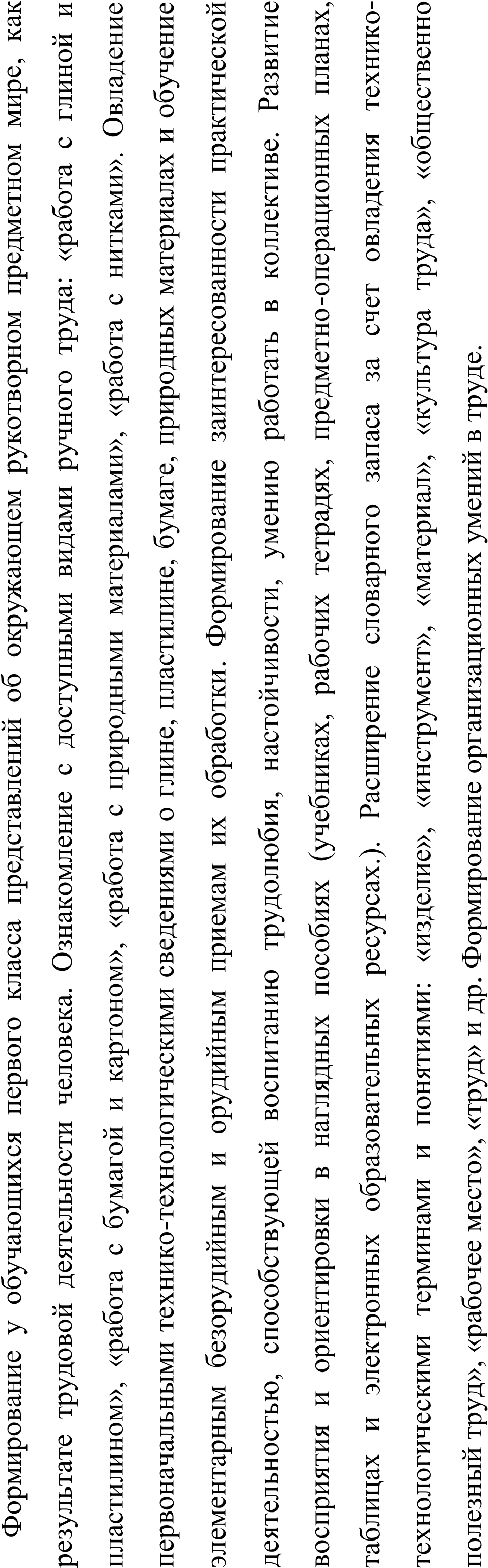 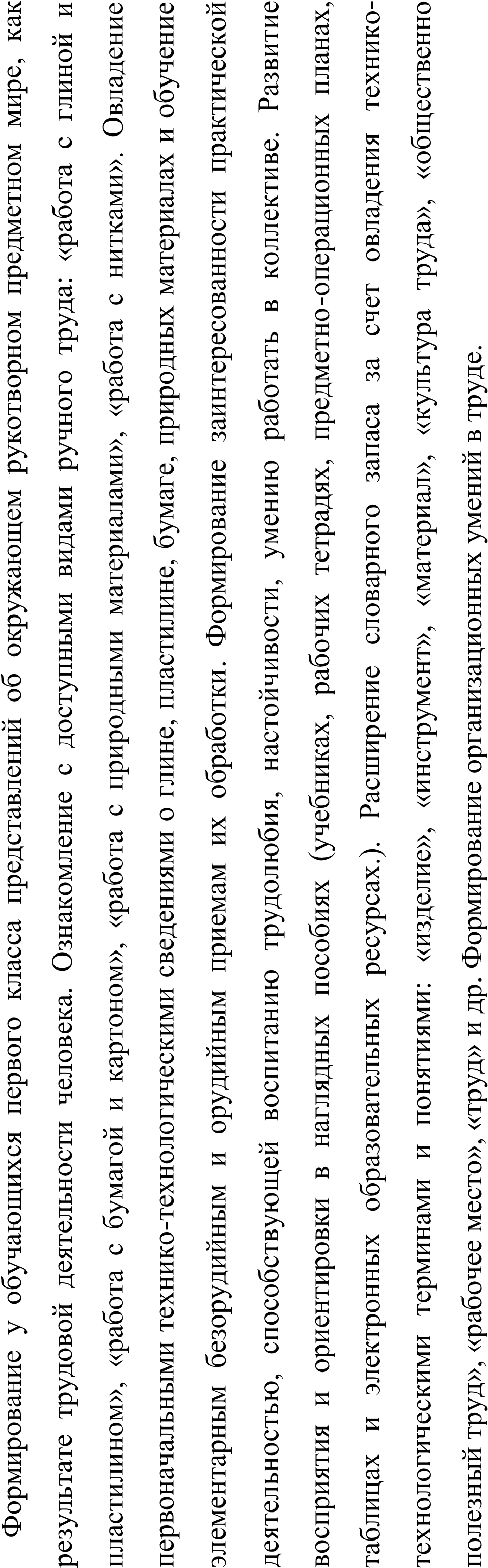  Описание материально-технического обеспечения образовательной деятельности: Предметная область Классы  Учебный предмет Количество часов в год Количество часов в год Количество часов в год Количество часов в год Всего Предметная область Классы  Учебный предмет I II III IV Всего Технологии Ручной труд 66 34 34 34 168 Предметная область Классы  Учебный предмет Количество часов в неделю оличество часов в неделю оличество часов в неделю Всего Предметная область Классы  Учебный предмет I II III IV Всего Технологии Ручной труд 2 1 1 1 5 Виды работы Количество часов в год по классам Количество часов в год по классам Количество часов в год по классам Количество часов в год по классам Количество часов в год по классам Виды работы 1 2 3 4 Все го Работа с глиной и пластилином 16 9 — 25 Работа с природными материалами 7 5 4 — 16 	Работа 	с 	бумагой 	и 	картоном.Картонажно-переплетные работы 35 11 15 16 77 Работа 	с 	текстильными материалами. Ремонт одежды. Ручные швейные работы  8 9 6 12 35 Работа с древесиной — — 3 2 5 Работа с проволокой — — 3 2 5 Работа с металлоконструктором — — 3 — 3 Работа с металлом 2 2 ИТОГО 66 34 34 34 168 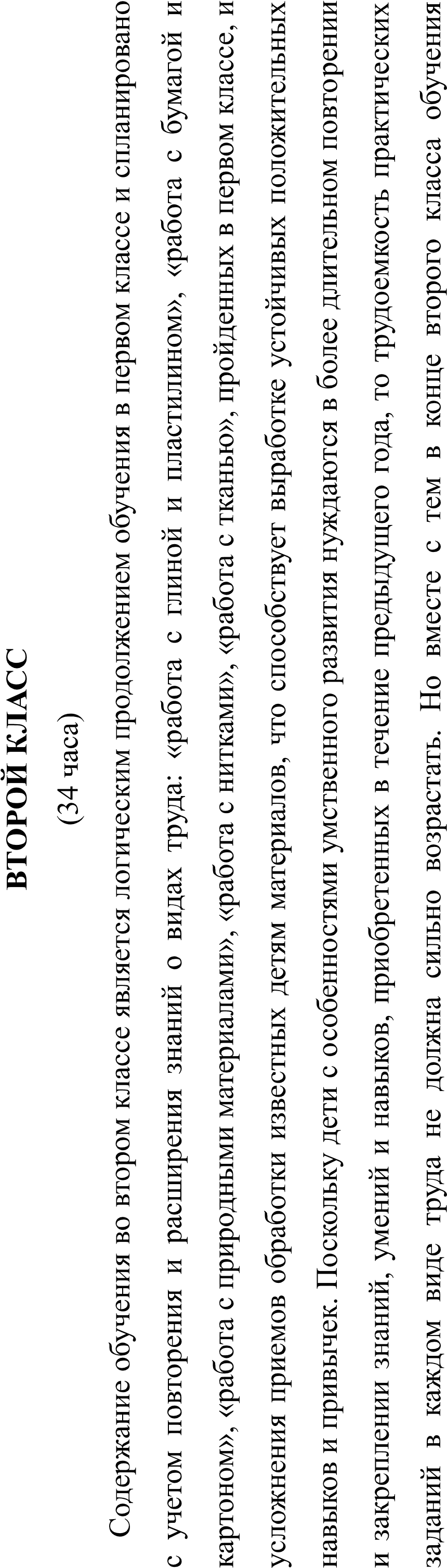 Учебные пособия  Учебно-методическая  литература Демонстрационные и печатные пособия Технические средства обучения 1. Л.А.  Кузнецова Ручной труд. Учебник для учащихся 1 класса специальных (коррекционных) образовательных учреждений VIII вида.- С-П. «Просвещение», 2006 г Л.А.  Кузнецова  Технология. Ручной труд. Учебник для учащихся 2 класса специальных (коррекционных) образовательных учреждений VIII вида.- С-П. «Просвещение», 2014 г. Л.А.  Кузнецова  Технология. Ручной труд. Учебник для учащихся 3 класса специальных (коррекционных) образовательных учреждений VIII вида.- С-П. «Просвещение», 2016 г. Л.А.  Кузнецова, Я.С. Симукова Технология. Ручной труд. Учебник для учащихся 4 класса специальных (коррекционных) образовательных учреждений VIII вида.- С-П. «Просвещение», 2012 г. В.В.Воронкова. Программы специальных (коррекционных) образовательных учреждений VIII вида.-  М: Просвещение,  2011. Чудесные поделки из бумаги. М.: Просвещение, 1992. И.В.Новикова Аппликация и конструирование из природных материалов. – Ярославль, 2010г. И.К. Щеблыкин Аппликационные работы в начальных классах: Пособие для учителей по внеклассной работе. – «Просвещение», 1983 г. Л. Куцакова Уроки творчества. – Москва, 2011 г. Е.А.Лутцева Технология. Учимся мастерству.- Москва, 2002 г.памятки по технике безопасности при работе: с клеем, ножницами, иголкой, шилом; набор геометрических фигур; шаблоны  предметов (бабочка, ваза и т.д.); -демонстрационные карточки «Животные»; демонстрационные карточки «Птицы домашние»; демонстрационные карточки «Овощи»; демонстрационные карточки «Фрукты»; демонстрационные карточки «Мебель»; демонстрационные карточки «Транспорт»; демонстрационные карточки «Посуда»; демонстрационные карточки «Игрушки»; набор инструментов для работы с различными материалами в соответствии  с  рабочей программой (ножницы, линейка, клей, простой карандаш, стеки, подкладные досточки); пластилин; бумага, картон; нитки; муляжи; набор строительных материалов (кубики); - коллекции ниток; - коллекция тканей: лён, хлопок, шерсть, шёлк.персональный ноутбукСОГЛАСОВАНОПротокол заседания МО учителей начальных классовМБОУ СОШ №50 г. Краснодарот «__» __________ 2019 г. Руководитель МО _______ Заргарян К.Г.СОГЛАСОВАНОЗаместитель директора по УМРМБОУ СОШ № 50_____________/ Анохина Л.Н.« _____»  _________ 2019 г.